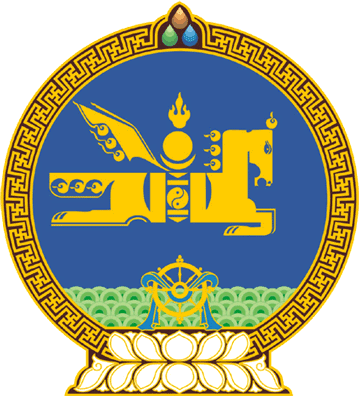 МОНГОЛ УЛСЫН ИХ ХУРЛЫНТОГТООЛ2020 оны 05 сарын 14 өдөр     		            Дугаар 53                     Төрийн ордон, Улаанбаатар хот  Газрыг улсын тусгай хэрэгцээнд авах, 
  тусгай хэрэгцээнээс гаргах тухай	Газрын тухай хуулийн 17 дугаар зүйлийн 17.1.3 дахь заалтыг үндэслэн Монгол Улсын Их Хурлаас ТОГТООХ нь:1.Америкийн Нэгдсэн Улсаас Монгол Улсад суугаа Элчин сайдын яаманд олгосон Нийслэлийн Хан-Уул дүүргийн 18 дугаар хорооны нутаг дэвсгэрт орших газрын хилийн зааг, эргэлтийн цэгүүдийн солбицол, талбайн хэмжээг 1 дүгээр хавсралтаар баталж, гадаад улсын дипломат төлөөлөгчийн газрын зориулалтаар улсын тусгай хэрэгцээнд авсугай.2.Монгол Улсын Их Хурлын 2015 оны 10 дугаар сарын 22-ны өдрийн 90 дүгээр тогтоолын 1 дүгээр хавсралтаар улсын тусгай хэрэгцээнд авсан Америкийн Нэгдсэн Улсын Элчин сайдын яамны газрын зарим хэсгийг улсын тусгай хэрэгцээнээс гаргаж, шинэчлэн тогтоосон хилийн зааг, эргэлтийн цэгүүдийн солбицол, талбайн хэмжээг 2 дугаар хавсралтаар баталсугай. 3.Гадаад улсын дипломат болон консулын газар, олон улсын байгууллагын төлөөлөгчийн газартай харилцан адил байх зарчмыг баримтлан Америкийн Нэгдсэн Улсаас Монгол Улсад суугаа Элчин сайдын яамтай газар ашиглуулах гэрээ байгуулж, гэрчилгээ олгохыг Монгол Улсын Засгийн газар /У.Хүрэлсүх/-т зөвшөөрсүгэй. 4.Энэ тогтоолыг баталсантай холбогдуулан Монгол Улсын Их Хурлын 2015 оны 10 дугаар сарын 22-ны өдрийн 90 дүгээр тогтоолын 1 дүгээр хавсралтын 3 дахь заалтыг хүчингүй болсонд тооцсугай.      	МОНГОЛ УЛСЫН 	ИХ ХУРЛЫН ДАРГА 				Г.ЗАНДАНШАТАР     Монгол Улсын Их Хурлын 2020 оны 53 тогтоолын 1 дүгээр хавсралт АМЕРИКИЙН НЭГДСЭН УЛСААС МОНГОЛ УЛСАД СУУГАА ЭЛЧИН САЙДЫН ЯАМНЫ ГАЗРЫН ХИЛИЙН ЗААГ, ЭРГЭЛТИЙН 
ЦЭГҮҮДИЙН СОЛБИЦОЛ, ТАЛБАЙН ХЭМЖЭЭ---оОо---Монгол Улсын Их Хурлын 2020 оны 53 тогтоолын 2 дугаар хавсралт АМЕРИКИЙН НЭГДСЭН УЛСААС МОНГОЛ УЛСАД СУУГАА ЭЛЧИН САЙДЫН ЯАМНЫ ГАЗРЫН ШИНЭЧЛЭН ТОГТООСОН ХИЛИЙН ЗААГ, ЭРГЭЛТИЙН ЦЭГҮҮДИЙН СОЛБИЦОЛ, ТАЛБАЙН ХЭМЖЭЭ---оОо---Эргэлтийн цэгийн дугаар ӨргөрөгӨргөрөгӨргөрөгУртраг Уртраг Уртраг Хаяг, байршил Талбайн хэмжээ /м.кв/ 1475351.4601065556.434Хан-Уул дүүргийн 18 дугаар хорооны нутаг дэвсгэрт байрлах Америкийн Нэгдсэн Улсын Элчин сайдын яам 399672475347.3541065559.795Хан-Уул дүүргийн 18 дугаар хорооны нутаг дэвсгэрт байрлах Америкийн Нэгдсэн Улсын Элчин сайдын яам 399673475346.7201065552.865Хан-Уул дүүргийн 18 дугаар хорооны нутаг дэвсгэрт байрлах Америкийн Нэгдсэн Улсын Элчин сайдын яам 399674475346.1121065546.233Хан-Уул дүүргийн 18 дугаар хорооны нутаг дэвсгэрт байрлах Америкийн Нэгдсэн Улсын Элчин сайдын яам 399675475351.0421065543.522Хан-Уул дүүргийн 18 дугаар хорооны нутаг дэвсгэрт байрлах Америкийн Нэгдсэн Улсын Элчин сайдын яам 399676475351.2381065549.571Хан-Уул дүүргийн 18 дугаар хорооны нутаг дэвсгэрт байрлах Америкийн Нэгдсэн Улсын Элчин сайдын яам 39967Эргэлтийн цэгийн дугаар Өргөрөг Өргөрөг Өргөрөг УртрагУртрагУртрагХаяг, байршил Талбайн хэмжээ /м.кв/ 1475538.03161065547.4672Сүхбаатар дүүргийн 7 дугаар хорооны нутаг дэвсгэрт байрлах Америкийн Нэгдсэн Улсын Элчин сайдын яам 262112475538.00641065546.8444Сүхбаатар дүүргийн 7 дугаар хорооны нутаг дэвсгэрт байрлах Америкийн Нэгдсэн Улсын Элчин сайдын яам 262113475538.371065546.7868Сүхбаатар дүүргийн 7 дугаар хорооны нутаг дэвсгэрт байрлах Америкийн Нэгдсэн Улсын Элчин сайдын яам 262114475538.37361065546.6176Сүхбаатар дүүргийн 7 дугаар хорооны нутаг дэвсгэрт байрлах Америкийн Нэгдсэн Улсын Элчин сайдын яам 262115475538.76241065546.5636Сүхбаатар дүүргийн 7 дугаар хорооны нутаг дэвсгэрт байрлах Америкийн Нэгдсэн Улсын Элчин сайдын яам 262116475538.76961065546.6644Сүхбаатар дүүргийн 7 дугаар хорооны нутаг дэвсгэрт байрлах Америкийн Нэгдсэн Улсын Элчин сайдын яам 262117475538.88481065546.6464Сүхбаатар дүүргийн 7 дугаар хорооны нутаг дэвсгэрт байрлах Америкийн Нэгдсэн Улсын Элчин сайдын яам 262118475539.84961065546.4844Сүхбаатар дүүргийн 7 дугаар хорооны нутаг дэвсгэрт байрлах Америкийн Нэгдсэн Улсын Элчин сайдын яам 262119475541.77921065546.1568Сүхбаатар дүүргийн 7 дугаар хорооны нутаг дэвсгэрт байрлах Америкийн Нэгдсэн Улсын Элчин сайдын яам 2621110475543.61161065545.8508Сүхбаатар дүүргийн 7 дугаар хорооны нутаг дэвсгэрт байрлах Америкийн Нэгдсэн Улсын Элчин сайдын яам 2621111475543.82761065545.8112Сүхбаатар дүүргийн 7 дугаар хорооны нутаг дэвсгэрт байрлах Америкийн Нэгдсэн Улсын Элчин сайдын яам 2621112475543.83121065545.8436Сүхбаатар дүүргийн 7 дугаар хорооны нутаг дэвсгэрт байрлах Америкийн Нэгдсэн Улсын Элчин сайдын яам 2621113475544.0761065549.494Сүхбаатар дүүргийн 7 дугаар хорооны нутаг дэвсгэрт байрлах Америкийн Нэгдсэн Улсын Элчин сайдын яам 2621114475544.13721065550.5992Сүхбаатар дүүргийн 7 дугаар хорооны нутаг дэвсгэрт байрлах Америкийн Нэгдсэн Улсын Элчин сайдын яам 2621115475544.78161065550.5308Сүхбаатар дүүргийн 7 дугаар хорооны нутаг дэвсгэрт байрлах Америкийн Нэгдсэн Улсын Элчин сайдын яам 2621116475544.77441065552.4676Сүхбаатар дүүргийн 7 дугаар хорооны нутаг дэвсгэрт байрлах Америкийн Нэгдсэн Улсын Элчин сайдын яам 2621117475537.6681065552.5324Сүхбаатар дүүргийн 7 дугаар хорооны нутаг дэвсгэрт байрлах Америкийн Нэгдсэн Улсын Элчин сайдын яам 2621118475537.45921065547.5392Сүхбаатар дүүргийн 7 дугаар хорооны нутаг дэвсгэрт байрлах Америкийн Нэгдсэн Улсын Элчин сайдын яам 26211